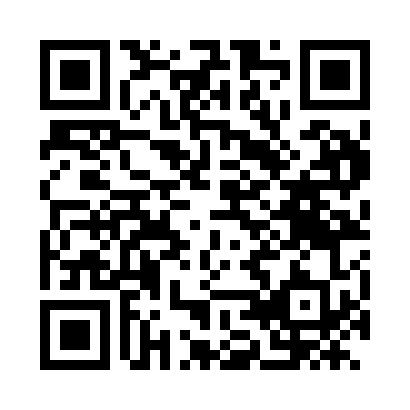 Prayer times for Media Luna, CubaWed 1 May 2024 - Fri 31 May 2024High Latitude Method: NonePrayer Calculation Method: Muslim World LeagueAsar Calculation Method: ShafiPrayer times provided by https://www.salahtimes.comDateDayFajrSunriseDhuhrAsrMaghribIsha1Wed5:226:401:074:257:348:472Thu5:216:391:074:257:348:483Fri5:216:391:074:247:348:484Sat5:206:381:064:247:358:495Sun5:196:381:064:237:358:496Mon5:186:371:064:237:368:507Tue5:186:371:064:237:368:508Wed5:176:361:064:227:368:519Thu5:166:361:064:227:378:5210Fri5:166:351:064:227:378:5211Sat5:156:351:064:217:388:5312Sun5:146:341:064:217:388:5313Mon5:146:341:064:217:388:5414Tue5:136:341:064:207:398:5415Wed5:136:331:064:207:398:5516Thu5:126:331:064:207:408:5517Fri5:126:331:064:197:408:5618Sat5:116:321:064:197:408:5719Sun5:116:321:064:197:418:5720Mon5:106:321:064:197:418:5821Tue5:106:311:064:207:428:5822Wed5:096:311:064:207:428:5923Thu5:096:311:074:217:428:5924Fri5:096:311:074:217:439:0025Sat5:086:301:074:227:439:0026Sun5:086:301:074:237:449:0127Mon5:086:301:074:237:449:0228Tue5:076:301:074:247:449:0229Wed5:076:301:074:247:459:0330Thu5:076:301:074:257:459:0331Fri5:076:301:084:257:469:04